NPO 法人日本ドリームバスケットボール協会主催ドリームバスケットボールキャラバン  IN  京都	申込用紙申込期限：	 平成３０年12月27日（木）必着【個人情報保護について】・申込用紙に記載された情報は、本イベント以外に使用されることはありません【連絡事項】・未成年の参加には、保護者の承諾が必要です（書式自由）・HP に掲載される開催要綱（京都ラウンド用）を必ず読み、同意の上ご参加下さい【問い合わせ先】・〒154‐0024	東京都世田谷区三軒茶屋２－１９－１６三軒茶屋診療所	東京リワークセンター	佐藤俊之まで	[Mail]	t-sato@carol.ocn.ne.jp京都ラウンド平成 31年 1 月 5 日（土）参加[	]個人参加：太枠内のみ記入	[　	]団体参加：全部記入[	]個人参加：太枠内のみ記入	[　	]団体参加：全部記入[	]個人参加：太枠内のみ記入	[　	]団体参加：全部記入[	]個人参加：太枠内のみ記入	[　	]団体参加：全部記入[	]個人参加：太枠内のみ記入	[　	]団体参加：全部記入[	]個人参加：太枠内のみ記入	[　	]団体参加：全部記入[	]個人参加：太枠内のみ記入	[　	]団体参加：全部記入[	]個人参加：太枠内のみ記入	[　	]団体参加：全部記入フリガナ氏名（団体は代表者）フリガナ氏名（団体は代表者）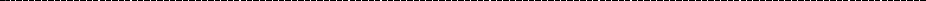 住所住所〒〒〒〒〒〒連絡先連絡先☎：	✉：☎：	✉：☎：	✉：☎：	✉：☎：	✉：☎：	✉：NO参加者氏名性別年齢NO参加者氏名性別年齢16273849510